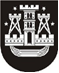 KLAIPĖDOS MIESTO SAVIVALDYBĖS TARYBASPRENDIMASDĖL objektų įtraukimo į privatizavimo objektų sąrašą 2013 m. gruodžio 18 d. Nr. T2-339KlaipėdaVadovaudamasi Lietuvos Respublikos vietos savivaldos įstatymo (Žin., 1994, Nr. 55-1049; 2008, Nr. 113-4290, Nr. 137-5379; 2009, Nr. 77-3165; 2010, Nr. 25-1177, Nr. 51-2480, Nr. 86-4525; 2011, Nr. 52-2504; 2012, Nr. 136-6958) 16 straipsnio 2 dalies 26 punktu, Lietuvos Respublikos valstybės ir savivaldybių turto privatizavimo įstatymo (Žin., 1997, Nr. 107-2688; 2002, Nr. 31-1108; 2006, Nr. 141-5391; 2009, Nr. 93-3992) 10 straipsnio 2 ir 3 dalimis, Klaipėdos miesto savivaldybės taryba nusprendžia:1. Įtraukti į privatizavimo objektų sąrašą objektus pagal priedą.2. Įpareigoti Klaipėdos miesto savivaldybės administracijos direktorių pateikti valstybės įmonei Valstybės turto fondui privatizavimo objektų sąrašo papildymą.Savivaldybės meras Vytautas Grubliauskas